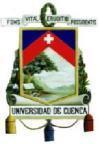 UNIVERSIDAD DE CUENCACONVOCATORIA A CONCURSO DE MÉRITOSFACULTAD DE JURISPRUDENCIA Y CIENCIAS POLÍTICAS Y SOCIALESLa Señora Rectora de la Universidad de Cuenca, a través de la Dirección de Talento Humano, convoca al proceso de selección de Técnico Docente No titular para la Carrera de Género y Desarrollo de la Facultad de Jurisprudencia y Ciencias Políticas y Sociales de la Universidad de Cuenca, conforme el siguiente detalle:E*NOTA: Las remuneraciones dependerán del grado académico.Las inscripciones se recibirán en formato impreso en la Secretaría de la Facultad de Jurisprudencia y Ciencias Políticas y Sociales, en el horario de 08h00 a 13h00 y de 15H00 a 18H00, hasta el 18 de noviembre de 2022, y deberán presentar la siguiente documentación, de conformidad a las disposiciones contenidas en el “Procedimiento para Selección de Personal Académico y Personal de Apoyo Académico no Titular Ocasional” (UC-CU-RES-021-2022) de la Universidad de Cuenca: a)	Solicitud firmada por el peticionario o por una persona que presente autorización por escrito con reconocimiento de firma notarial, dirigida al Rectorado de la Universidad, indicando el área o asignatura del proceso de selección, enumerando los documentos que acompaña y señalando domicilio y dirección de correo electrónico para las notificaciones;b)	 Constancia del registro de los títulos del Órgano Rector de la Política Pública de Educación Superior; yc)	 Copia de la cédula de identidad o pasaporte.Documentos para Calificación de Méritos: La puntuación y calificación de méritos se realizará de conformidad a lo dispuesto en el Art. 27 del “Procedimiento para Selección de Personal Académico y Personal de Apoyo Académico no Titular Ocasional”, de la Universidad de Cuenca para lo cual el aspirante deberá presentar original o copia certificada de los documentos. Nota:El/la triunfador/a del concurso se sujetará a la dedicación, horario e inicio de actividades de acuerdo a las necesidades académicas planificadas por la Facultad.Las bases del concurso estarán disponibles en la página web de la Universidad de Cuenca.https://www.ucuenca.edu.ec/images/CONSEJO-UNIVERSITARIO/Resoluciones/2022/RES.-021-Procedimiento_Procedimiento_Vinculacion_Docentes_Ocasionales-signed-signed.pdfMayor información se proporcionará en la Secretaría de la Facultad de Jurisprudencia y Ciencias Políticas y Sociales.Cuenca, 11 de noviembre de 2022.Eco. Verónica Abril CalleDIRECTORA DE TALENTO HUMANONoCARRERA O PROGRAMA DE INVESTIGACIÓNCATEGORÍAREQUISITOS ACADÉMICOSTÍTULO: TERCER NIVEL 
REQUISITOS ESPECÍFICOSDISTRIBUTIVO Y ACTIVIDADES ASIGNADAS POR EL H. CONSEJO DIRECTIVOR.M.U*PARTIDA1FACULTAD DE JURISPRUDENCIA Y CIENCIAS POLÍTICAS Y SOCIALES: CARRERA DE GÉNERO Y DESARROLLOTécnico(a)Docente Ocasional a Medio Tiempo     24 HorasTERCER NIVEL:Licenciado(a) en Género y DesarrolloExperiencia de trabajo en instituciones públicas y/o en organismos privados relacionados con el tema de derechos humanos, género y desarrolloPrácticas Laborales y Práctica de Servicio Comunitario en la Carrera de Género y Desarrollo - 24 horas.Tercer nivel: USD 500,00Maestría: USD 700,00  (siempre que  cumpla con lo prescrito en el reglamento vigente)FONDOS DEL
PLANTEL PARA
PAGOS DE
REMUNERACIONES